Copyright Chan Hellman, LLCPersonal and Professional Goals WorksheetPersonal and Professional Goals WorksheetPersonal and Professional Goals WorksheetPersonal and Professional Goals WorksheetPersonal and Professional Goals WorksheetPersonal and Professional Goals WorksheetBelow, write down three goals you set for yourself. These can be personal, family, or professional goals.Below, write down three goals you set for yourself. These can be personal, family, or professional goals.Below, write down three goals you set for yourself. These can be personal, family, or professional goals.Below, write down three goals you set for yourself. These can be personal, family, or professional goals.Below, write down three goals you set for yourself. These can be personal, family, or professional goals.Below, write down three goals you set for yourself. These can be personal, family, or professional goals.Goal 1:Goal 1:Goal 1:Goal 1:Goal 1:Goal 1:Goal 2:Goal 2:Goal 2:Goal 2:Goal 2:Goal 2:Goal 3:Goal 3:Goal 3:Goal 3:Goal 3:Goal 3:Adding detail to your goals:Adding detail to your goals:Adding detail to your goals:Adding detail to your goals:Adding detail to your goals:Adding detail to your goals:Goal 1Goal 1Goal 2Goal 2Goal 3Achievement or AvoidanceDegree of DifficultyLow/Moderate/HighStretch or MasteryTime to CompleteDegree of Change InvolvedSupport NetworksPotential DistractionsBeneficiariesOther DetailsOverall, how successful do you think you will be in pursuing these goals?Overall, how successful do you think you will be in pursuing these goals?Overall, how successful do you think you will be in pursuing these goals?Overall, how successful do you think you will be in pursuing these goals?Overall, how successful do you think you will be in pursuing these goals?Overall, how successful do you think you will be in pursuing these goals?Not Successful At All              Very Successful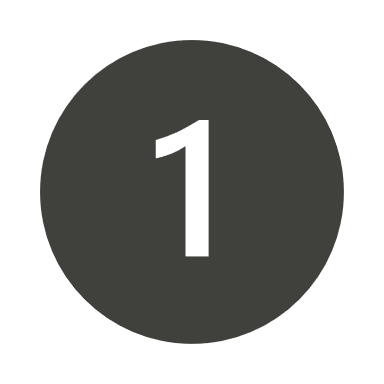 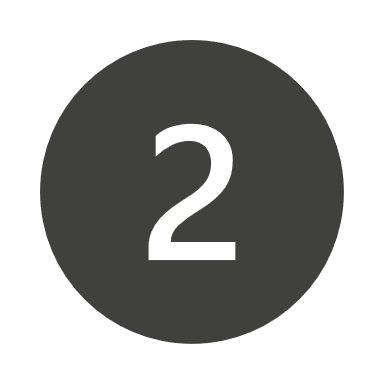 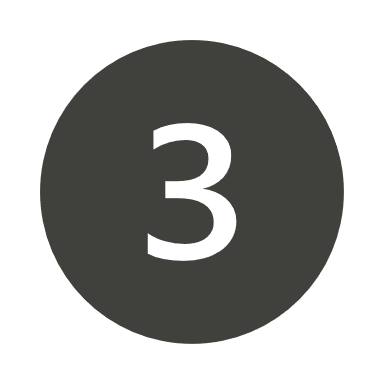 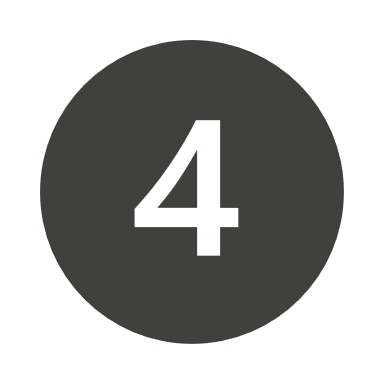 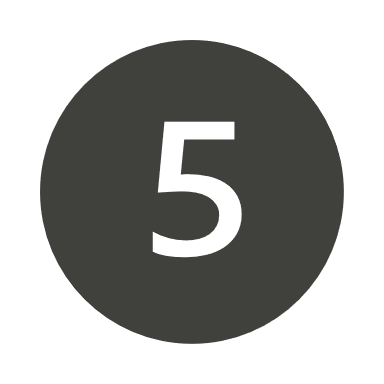 Not Successful At All              Very SuccessfulNot Successful At All              Very SuccessfulNot Successful At All              Very SuccessfulNot Successful At All              Very SuccessfulNot Successful At All              Very SuccessfulGoal OneGoal OneGoal TwoGoal TwoGoal ThreeGoal Three